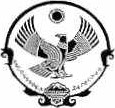 РЕСПУБЛИКА ДАГЕСТАНСОБРАНИЕ ДЕПУТАТОВ МУНИЦИПАЛЬНОГО РАЙОНА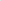 «ДЕРБЕНТСКИЙ РАЙОН»	« 28 «декабря 2016г.	№ 4/8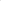 РЕШЕНИЕ №____О создании административной комиссии муниципального района «Дербентский район» утверждении положения и его состава.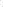 В соответствии с Законами Республики Дагестан от 08.12.2006г. .№72 «О наделения органов местного самоуправления муниципальных районов и городских округов государственными полномочиями Республики Дагестан по созданию и организации деятельности административных комиссий»,№73 от 08.12.2006года «об административных комиссиях» в Республике Дагестан, собрание депутатов муниципального района «Дербентский район», решает:1.Утвердить Порядок создания административной комиссии МР «Дербентский район» - приложение 1. 2.Создать административную комиссию в муниципальном районе «Дербентский район» в количестве 9 человек.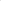 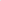  3.Утвердить Регламент работы административной комиссии в  муниципальном районе «Дербентский район»  - приложение 2.    4.Утвердить состав административной комиссии в муниципальном районе     «Дербентский район»  - приложение 3.5.Назначить Председателем административной комиссии заместителя Главы администрации Эмиргамзаева С.Г,заместителем  Председателя административной комиссии Нумагомедова Н.А,и ответственным  секретарем комиссии Кипкееву Н.А.  6.Настоящее решение разместить на официальном сайте муниципального района «Дербентский район», и опубликовать в газете «Дербентские известия»Председатель 	Семедов М.А.Собрание депутатовМР «Дербентский район»